सूचनाको हकसम्बन्धी ऐन 2064 को दफा 5(3) र सूचना हकसम्बन्धी नियमावली 2065 को नियम ३ बमोजिम सार्वजनिक गरिएको विवरणसूचना सार्वजनिक गर्ने निकायको नामः कृषि विभाग, हरिहरभवन, ललितपुरसूचना सार्वजनिक गरेको अवधिः 207७ श्रावण देखि अश्विननिकायको स्वरुप र प्रकृतिनेपालमा कृषि विकासको संस्थागत प्रयासको शुरुवात वि.सं. १९७८ मा सरकारी स्तरमा कृषि अड्डाको स्थापना भए पश्चात भएको मानिन्छ । बि.सं. २००८ सालमा कृषि विभागको स्थापना भए पछि विभिन्न समयमा विभागको संगठन संरचनामा हेरफेर हुँदै आएको पाइन्छ । देश संघीय स्वरुपमा गए संगै संघ, प्रदेश र स्थानीय तहका सरकारहरु गठन भइ कृयाशिल रहेको अवस्था छ । सोही बमोजिम संवैधानिक व्यवस्था अनुसार तीनै तहको प्रशासनिक पुनर्सँरचना भइ संघ, प्रदेश र स्थानीय तहमा रहने संगठन संरचना र जनशक्तिको दरवन्दी समेत नेपाल सरकारबाट स्विकृत भइसकेको छ । सोही मुताविक नेपाल सरकारको मिति २०७५/०३/२७ को निर्णयबाट स्विकृत नयाँ संघीय संगठन संरचना अनुसार कृषि विभागको पुनर्सँरचना भइ महानिर्देशक र चार उपमहानिर्देशकको अलावा एघार शाखाहरु कायम गरिएको छ ।त्यसै गरि विभाग मातहत  छ वटा केन्द्रिय निकायहरु र अन्तर्गतका १४ वटा फार्म, केन्द्रहरु रहेका छन् । 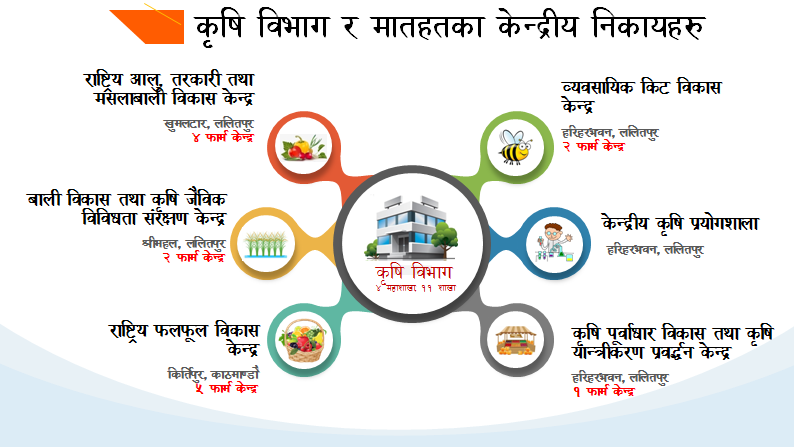 यस पुनर्सँरचना संगै विभागको विगतको भूमिकामा समेत परिवर्तन आएको छ । साविकमा देशभरमै कृषि विकासका कार्यक्रमहरुको तर्जुमा र कार्यान्वनको मूल जिम्मेवारी विभाग र मातहतका निकायहरुमा रहेकोमा नयाँ व्यवस्था अनुसार विभागको मूल जिम्मेवारी अन्तर्गत कृषिसंग सम्वन्धित राष्ट्रिय नीति, योजना, मापदण्ड, कानुनी संरचना, अनुगमन तथा मूल्याङ्कन लगायतका विषय क्षेत्रहरु रहेका छन भने कृषि विकास कार्यक्रम तर्जुमा र कार्यान्वनको भूमिका र जिम्मेवारी मूलत: सम्वन्धीत प्रदेश र स्थानीय तहहरुको हुने संवैधानिक व्यवस्था छ ।बैदेशिक श्रोतमा सञ्‍चालित आयोजनाहरुः १. समुदाय व्यवस्थित सिंचित कृषि क्षेत्र कार्यक्रम (CMIASP)-ADB (95 स्थानीय तहहरु/39 जिल्ला) २. रानी जमरा कुलिरिया सिंचाइ आयोजना (RJKIP)-World Bank (१ जिल्ला) ३. China-Nepal Agricultural Technology Cooperation Project in Northern Hilly Regions  of Nepal (CNATCP): रसुवा (पास्चर र ट्राउट अनुसन्धान), नुवाकोट (बागवानी अनुसन्धान), सिन्धुपाल्चोक (आलुबाली अनुसन्धान), ने.कृ.अ.प (Swine & Avian research) निकायको काम, कर्तव्य र अधिकारसंघ प्रदेश र स्थानीय  तिनै तहको संगठन र व्यवस्थापन सर्वेक्षणको क्रममा तत्कालिन संगठन र व्यवस्थापन सर्वेक्षण समितिमा पेश गरिएको तथा नेपाल सरकारबाट स्विकृत कृषि विभागको कार्यविवरण देहाय बमोजिम रहेको छ । राष्ट्रिय कृषि उत्पादकत्व वृध्दि सम्वन्धी कार्यको समन्वय,कृषि शिक्षा अनुसन्धान र प्रसारवीच समन्वय,गुणस्तरीय कृषि उत्पादन श्रोत तथा सामग्रीहरुको उपलव्धतामा समन्वय,कृषिको व्यवसायीकरण तथा आधुनिकीकरणको लागि नीतिगत एवं समन्वयतात्मक कार्यहरु गर्ने,कृषि कर्जा, बाली विमा एवं विद्युत डिमाण्ड शुल्कमा अनुदान सम्वन्धी कार्यमा समन्वय,कृषि विकाससंग सम्वन्धित सरकारी गैर सरकारी र निजी क्षेत्रका निकायहरुवीच समन्वय कायम गर्ने, करार खेती प्रवर्द्धन तथा प्रसार सम्वन्धी कार्यहरु,कृषि बाली वस्तुमा प्रतिस्पर्धात्मकता प्रवर्द्वन सम्वन्धी कार्यहरु,कृषि अनुदान व्यवस्थापन सम्वन्धी कार्यहरु,कृषि विकास रणनीतिको कार्यान्वयन सहजीकरण र समन्वय,कृषियोग्य जमिनको सदुपयोग तथा गैर कृषिमा प्रयोग निरुत्साहन सम्वन्धी कार्यहरुको समन्वय,कृषि क्षेत्रको विकासका लागि आवश्यक बजेट तथा जनशक्ति प्रक्षेपण विश्लेषण तथा अध्ययन अनुसन्धानमा सहयोग र समन्वय,कृषि उपजहरुको मूल्य निर्धारण कार्यको समन्वय,कृषि भूमि व्यवस्था तथा सहकारी मन्त्रालयलाई नीतिगत पृष्टपोषण गर्ने, कृषिवस्तुमा भन्सार छुट लगायतका व्यवस्थाका लागि मन्त्रालयमा सिफारिश गर्ने, मातहतका निकायहरुवाट संचालित कृषि विकास कार्यक्रमहरुको अनुगमन मूल्यांकन तथा आवश्यक समन्वय,कृषि विकासका साझेदारहरुसंग सम्पर्क, समन्वय र सहकार्य सम्वन्धी कार्य,संघीय कृषि विकास योजना नीति तथा मापदण्डको कार्यान्वयन व्यवस्था,कृषि विकास योजना तथा कार्यक्रम संचालनमा अन्य निकायहरुसंग समन्वय, अन्तरगतका निकायहरुको बार्षिक कृषि विकास कार्यक्रम मार्गदर्शन तथा समन्वय,प्रांगारिक कृषिको लागि फोकल कार्यालयको रुपमा कार्य गर्ने,संघीय कृषि विकास कार्यक्रम अनुगमन तथा मूल्यांकनको नीति तथा मापदण्डको कार्यान्वयन व्यवस्थाअन्तरगतका निकायहरुको बार्षिक कृषि विकास कार्यक्रमको अनुगमन तथा मूल्यांकन वैदेशिक सहयोगमा संचालित कृषि विकास सम्वद्ध आयोजनाहरुसंग आवश्यक समन्वय, अनुगमन तथा मूल्यांकन ।निकायमा रहने कर्मचारी संख्या र कार्य विवरण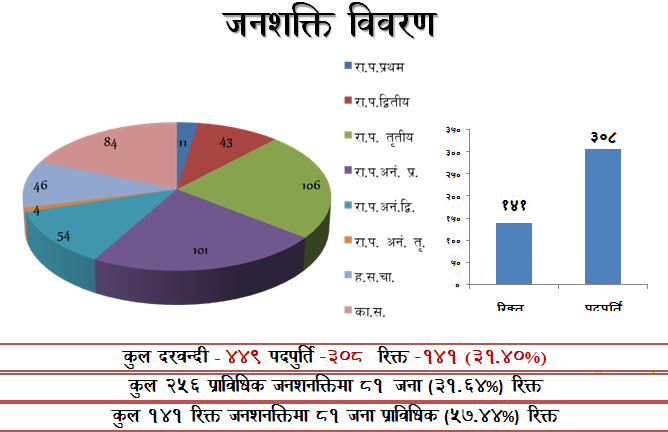 कृषि विभागको जनशक्ति विवरणनिकायबाट प्रदान गरिने सेवाप्राविधिक सेवा टेवानीतिगत विषय र सन्चालित कार्यक्रमबारे सूचना तथा जानकारीतथ्याङ्किय विवरणसञ्चार तथा प्रकाशन सामग्री वितरण सचेतनामूलक कार्यक्रमकार्यविवरणमा उल्लेख अन्य कार्यहरुसेवा प्रदान गर्ने निकायको शाखा र जिम्मेवार अधिकारी कृषि विभागको संगठन संरचनाकृषि विभाग अन्तर्गतका  महाशाखा तथा शाखाहरुसेवा प्राप्त गर्न लाग्ने दस्तुर र अवधियस विभागबाट प्रदान गरिने सेवा निःशुल्क वा नियमानुसार लाग्ने दस्तुर लिई प्रदान गरिने छ र सो को लागि सेवाको प्रकृति अनुसार तुरुन्तै वा वढीमा  एक हप्ता अवधी लाग्नेछ । यस सम्बन्धि विस्तृत विवरण तालिका १ मा उल्लेख गरिएको नागरिक बडापत्रमा उल्लेख गरिएको छ ।नागरिक वडापत्र (Citizen Charter)निर्णय गर्ने प्रक्रिया र अधिकारीयस विभागबाट निर्णय गर्दा “सरकारी निर्णय प्रक्रिया सरलीकरण निर्देशिका, २०६५” लाई परिपालन गर्ने गरिएको छ।अधिकार प्रत्यायोजन भएका विषयहरुमा शाखा प्रमुखहरुबाट तत्काल निर्णय हुने व्यवस्था मिलाईएको छ भने विभागिय प्रमुखबाट हुनु पर्ने निर्णयहरुको हकमा टिप्पणी प्रकृया अबलम्बन गरिने छ । यसका अलावा विभागको आन्तरिक कार्यहरु सम्पादनका लागी मासिक बैठकहरुमा समेत निर्णय गर्ने व्यवस्था मिलाईएको छ भने कतिपय विषयवस्तुलाई छिटो छरितो रुपमा सम्पादन गर्नुपर्ने अवस्थामा सेवाग्राहीको निवेदनमा नै तोकआदेश गरी निर्णय प्रकृयालाई द्रुत तथा कार्यान्वयनलाई छरितो वनाउने व्यवस्था मिलाईएको छ ।निर्णय उपर उजुरी सुन्ने अधिकारी प्रचलित कानुन बमोजिम तोकिएको विषयमा सोही बमोजिम नै हुने छ भने अन्यको हकमा यस विभागबाट गरिएका निर्णय उपर उजुरी गर्नु परेमा निर्णय गर्ने अधिकारी भन्दा एक श्रेणी माथीका अधिकारी समक्ष उजुरी गर्नु पर्ने छ । यसरी सेवाग्राहीले प्रत्यक्ष रुपमा निवेदन मार्फत वा कार्यालयमा व्यवस्था गरिएको उजुरी पेटिकामा आफ्नो गुनासो वा उजुरी दिन सक्ने छन् । प्राप्त उजुरीहरुलाई नियमित रुपमा संकलन तथा विश्लेषण गरी व्यवस्थापन गर्न गुनासो सुन्ने अधिकारीको व्यवस्था गरिएको छ ।सम्पादन गरेको कामको विवरणकृषि विभाग8 बटा  जिल्लाका ११ वटा चिनि मिल वाट क्रसिङ उखुको परिणाम (14855594.21 क्वीन्टल) मध्ये करीब १३६०५५६४.८७ क्वीन्टल उखुको लागि विनियोजित ९५ करोड रुपैया अनुदान सम्बन्धित जिल्लाको कोष तथा लेखा नियन्त्रक कार्यलयमा पठाईएकोमा हालसम्म 88 करोड 83 लाख ७९ हजार अनुदान (93.51%) रकम समयमै कृषकलाइ वितरण भएको । नपुग १ करोड ९६ लाख अनुदान रकम लागी बजेट माग गरिएको । बीमा समितिबाट आ.व. २०७६/७७ को बैशाख, जेठ र असार महिनाको विमा अनुदानको भुक्तानीको माग भएकोमा अनुदानको भुक्तानीको लागि आवश्यक वीमा लेख तथा वील विमा समितिबाट माग गरिएको । न्यूनतम समर्थन मुल्यको कार्यान्वयन (उखु वालीको न्युनतम खरीद मुल्य सिफारीस तथा मकै वालीको लाभ लागत अध्ययनको लागी तथ्याङ्क संकलनको कार्य भइरहेको) कृषि पुर्वाधार विकास तथा कृषि यान्त्रिकरण प्रवर्द्धन कार्यक्रमकृषि थोक बजार निर्माण : तारकेश्वर न.पा. का लागि DPR स्वीकृत भइ नगरालिकावाट नक्सा स्वीकृत । गत आ.व.मा पूर्व सम्भाव्यता अध्ययन भएका ७ मध्ये ३ डिप ट्यूपवेल जडानको लागि सम्झौता भएकोमा १ वटाको जडान कार्य सम्पन्न । राष्ट्रिय आलु तरकारी तथा मसलाबाली विकास कार्यक्रमआलुको पुर्व मूल बीउको वासलात तयार भएको (उत्पादन: ९ लाख ८३ हजार ६३१ दाना; वितरण: ९ लाख ५५ हजार २४५ दाना) । बीउ उत्पादन (विभिन्न तरकारी बाली 100 के.जी, सृजना गोलभेडाको 5.4 के.जी., आलु बीउ 10 मे.टन  पि.वि.एस. आलु 37,500 दाना बीयाँ आलु 10.7 कि.ग्रा.) ।बेर्ना उत्पादन तथा बिक्री वितरण (6,91,000 तरकारी बेर्ना बिक्री वितरण; १ हजार एभोकाडो बेर्ना उत्पादन; ५,५०० आलङ्कारीक फुलको वेर्ना उत्पादन तथा वितरण)।बाली विकास तथा कृषि जैविक विविधता संरक्षण केन्द्रधान वालीको श्रोत बिउ उत्पादन :164.25 मे. टन ( कृषि विकास फार्म, चन्द्रडाँगीमा १०९.२५ मे. टन. र कृषि विकास फार्म, सुन्दरपुरमा ५५ मे.ट.) राष्ट्रिय फलफूल विकास केन्द्रBalance sheet Software बाट विरुवाको माग तथा आपूर्तिको विवरण प्राप्त भईरहेको (३५ वटा नर्सरीको उत्पादनको विरुवा विवरण र ६४ वटा कृषकको माग आएको संकलन प्राप्त भएको) वर्षे फलफूल – ९,८३८ वटा बेर्ना बिक्रि वितरण भएको  तथा १,७७,६५० वटा बिरुवा उत्पादनको लागि नर्सरीमा विरुवा संरक्षण कार्य भईरहेको । सुन्तलाजात फलफूल – ४०,००० वटा उत्पादनको लागि नर्सरी राख्‍ने काम भईरहेको र ५०,००० वटा रुटस्टक उत्पादन भएको । हिउँदे फलफूल – ७१,८५० वटा हिउँदे फलफूल बिरुवा उत्पादनको लागि माउबोट तथा रुटस्टक नर्सरीको स्याहार सम्भार भईरहेको । कफि  - २०,००० वटा बिरुवाको उत्पादन भई स्याहार भईरहेको ।बीउ उत्पादन तथा बिक्री वितरण (आलुको बेसिक बीउ : ५५६५ के.जी बीयाँ आलु १.४२ के.जी. ; तरकारी - ८१८.९४ के.जी. श्रोत/ उन्नत बीउ, ४० के.जि. प्युठाने रातो मुला )।बेर्ना उत्पादन तथा बिक्री वितरण - ४६१३९ वटा तरकारी बेर्ना, ३९५१ वटा आलङ्कारिक बिरुवा ।६०० के.जी. तिनपातेको वीउ संकलन तथा विक्री वितरण र ७ के.जी क्रेब एप्पलको बिउ संकलन।१२२ हे. केन्द्रको फलफूल बगैंचा स्याहार तथा व्यवस्थापन नियमित रुपमा भएको कफि विकास केन्द्रको फार्म विस्तारको लागि जग्गा प्राप्तिको लागि प्रारम्भिक कार्य सम्पन्न ।१८५ रोपनी जग्गा रोक्का गरी मुआव्जा समिती गठन भएको । केन्द्रिय कृषि प्रयोगशालापरिक्षण विधिको एकरुपता तथा स्टान्डराईजेशनको लागि प्रयोगशालमा ३२ वटा माटोको नमुना विश्लेषण र प्रादेशिक प्रयोगशालालाई प्राविधिक पृष्ठपोषणऐन नियम तथा प्रमाणीकरण प्रयोजनको लागि विभिन्न सरोकारवालाबाट प्राप्त २६ वटा (खाद्यान्न र तरकारी) नमुना परिक्षण कार्य सम्पन्न ।विभिन्न प्रयोगशाला तथा बजारवाट प्राप्त गरिएको ११८ वटा नमुनाको क्रस चेक परिक्षण कार्य सम्पन्न । रानीजमरा कूलरीया सिँचाइ आयोजना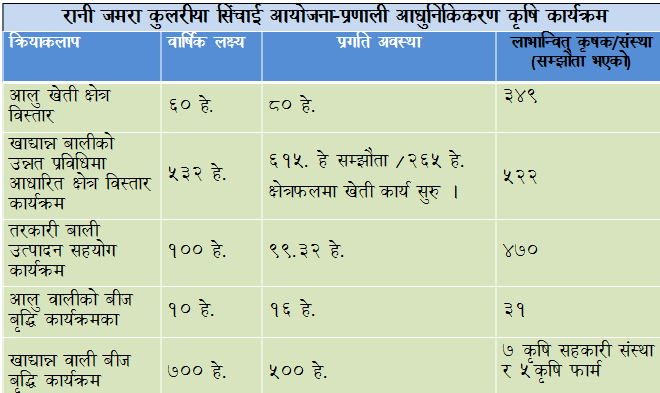 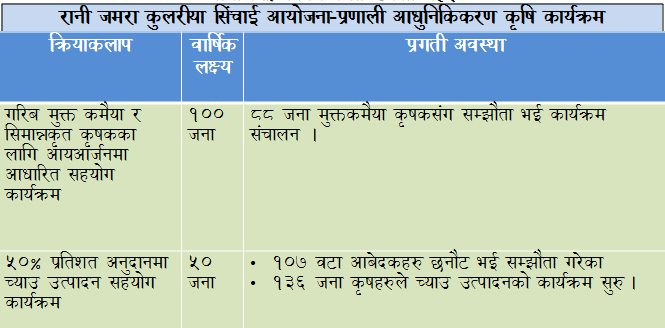 China-Nepal Agricultural Technology Cooperation Project in Northern Hilly Regions of Nepal (CNATCP) 1. Human Capacity Building Program and technical services: Integrated Management Practices of Healthy Poultry Farming” in Trishuli and  field level technical services on rainbow trout and poultry  farmers in the command area2. Germplasm Evaluation Trials: Three tubers that Yun potato 105 (yellow skin), Qing potato 9 (red skin), and L0109-4 (yellow skin) had the highest yield and Yun Potato 105, Yun Potato 603 and ZiYun1 showed a resistance to late blight. Evaluation trial of the four-season bean, cabbage, and Chinese cabbage had been carried out in Trishuli Comparison experiment of Oat cultivars suitable for hilly areas and nutritious value as  fodder crops was carried out at different altitudes, i.e. Dhunche (1850 masl)， Langtang(3560masl), Chandanbari(3250masl) .  Mushroom strains (27 no.) restoration and rejuvenation program at NARC Khumaltar. 3. The small scale of construction work and project goods: Construction works such as mushroom lab, 300 m2 mushroom growing house, the chicken house in NARC and screening room in Nigale are under the designing stage. 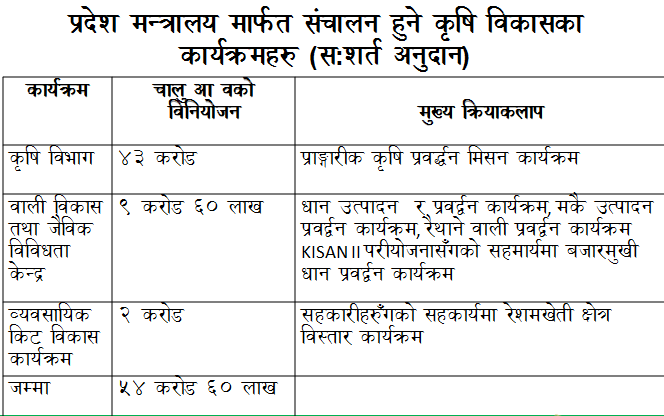 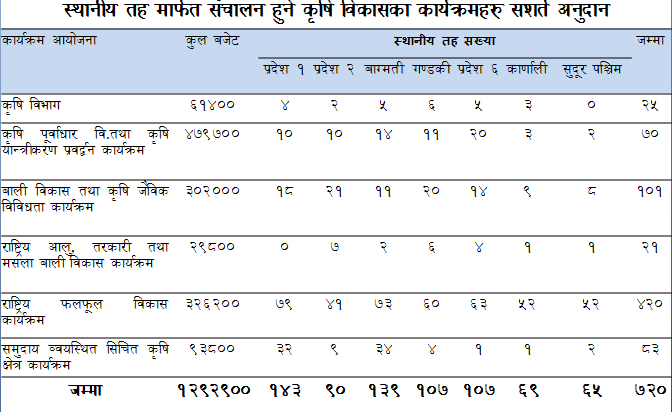 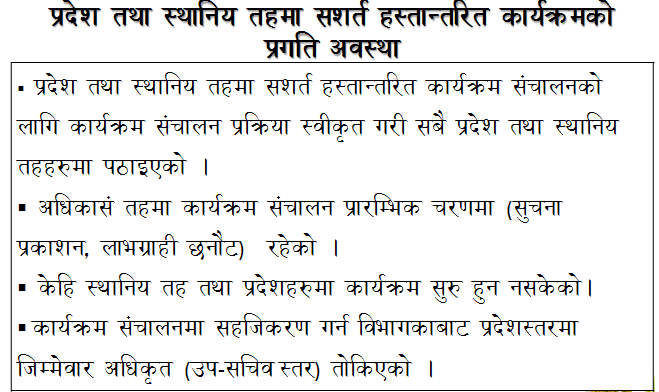 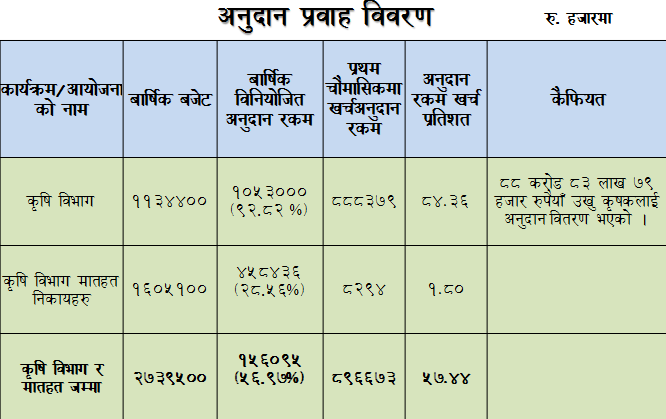 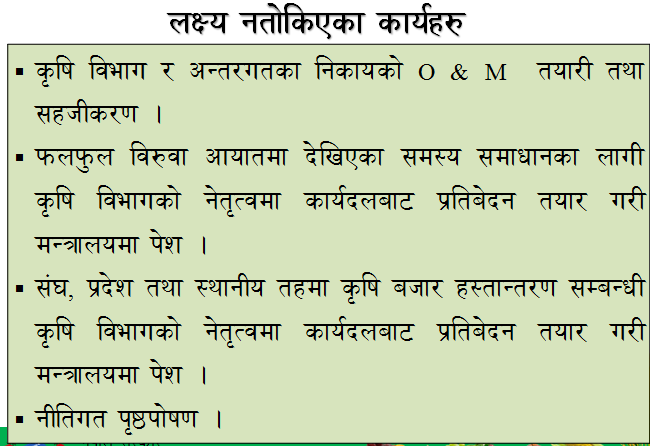 सूचना अधिकारी र प्रमुखको नाम र पदकृषि विभाग तथा मातहतका निकायहरुको सूचना अधिकारीहरुको विवरणऐन, नियम, विनियम वा निर्देशिकाको सूचीऐनहरूखाद्य ऐन, २०२३ दाना पदार्थ ऐन, २०३३बीउ विजन ऐन, २०४५जीवनाशक विषादि ऐन, २०४८राष्ट्रिय चिया तथा कफी विकास बोर्ड ऐन, २०४९बिरूवा संरक्षण ऐन, २०६४कृषि तथा पशुधन बीमा लेख, २०६९नियमावलीहरूखाद्य नियमावली, २०५७बीउ विजन नियमावली, २०६९आदेशहरूकपास विकास समिति (गठन) आदेश, २०३७चन्द्रडाँगी बीउ विजन तथा दुग्ध विकास समिति (गठन) आदेश, २०५२रासायनिक मल (नियन्त्रण), आदेश, २०५५कालिमाटी फलफूल तथा तरकारी बजार विकास समिति (गठन) (तेश्रो संशोधन) आदेश, २०६३नीतिहरूदीर्घकालीन कृषि योजना प्रभावकारी रूपमा कार्यान्वयन गर्ने सम्बन्धी नीतिगत तथा संस्थागत व्यवस्था, २०५०राष्ट्रिय बीउ विजन नीति, २०५६राष्ट्रिय चिया नीति, २०५७राष्ट्रिय मल नीति, २०५८राष्ट्रिय कफी नीति, २०६०सिंचाई नीति, २०६०राष्ट्रिय कृषि नीति, २०६१कृषि व्यवसाय प्रवद्र्धन नीति, २०६३कृषि जैविक विविधता नीति, २०६३पुष्प प्रवर्धन नीति, २०६९कृषि यान्त्रिकरण नीति, २०७०वाणिज्य नीति, २०६५जलवायु परिवर्तन नीति, २०६७औद्योगिक नीति, २०६७आपूर्ति नीति, २०६९विज्ञान तथा प्रविधि नीति, २०६१जैविक प्रविधि नीति, २०६३कृषि यान्त्रिकरण प्रवद्र्धन नीति, २०७१कृषि जैविक विविधता नीति, २०६३वन नीति, २०७१निर्देशिकाहरूसाना सिंचाई विशेष कार्यक्रमसहकारी खेतीमा आधारित साना सिंचाई स्कीम कार्यक्रमकृषि उपज बजार स्थलको व्यवस्था तथा सञ्चालन सम्बन्धी निर्देशिका, २०५३ (संशोधन सहित)खाद्य पोषण सुरक्षा अभियान कार्यक्रम अन्तर्गत रासायनिक मल तथा बीउ विजनमा ढुवानी अनुदान सहुलियत उपलब्ध गराउने कार्यको निर्देशिका, २०५९प्रयोगशालाहरूको सःशुल्क सेवा सम्बन्धी कार्यान्वयन निर्देशिका, २०५९/६०कृषि क्षेत्रको लागि वातावरणीय प्रभाव मूल्याङ्कन निर्देशिका, २०६०कृषि तथा सहकारी मन्त्रालय अन्तर्गत करार तथा साझेदारी कार्यक्रम–सञ्चालन निर्देशिका, २०६१कृषि बिकास योजना, जनकपुरको साना सिंचाई (स्यालो ट्यूबवेल) कार्यक्रम कार्यान्वयन निर्देशिका, २०६४ हिउँदे हाइब्रीड मकै क्षति राहत निर्देशिका, २०६७हिउँदे हाइब्रीड मकै क्षति प्रभावित क्षेत्रमा Shallow tubewell कार्यान्वयन निर्देशिका, २०६७प्राङ्गारिक मल अनुदान निर्देशिका, २०६८प्राङ्गारिक कृषि उत्पादनको सामूहिक प्रमाणीकरणका लागि आन्तरिक नियन्त्रण प्रणाली निर्देशिका, २०६९प्राङ्गारिक कृषि उत्पादनको सहभागीतामूलक गुणस्तर निर्धारण प्रणाली सञ्चालन सम्बन्धी मार्गदर्शन, २०६९बीउ विजनको दीर्घकालिन राष्ट्रिय सोच, २०७०कार्यविधिहरू, मार्गदर्शन, मापदण्ड बीमा आदिकृषि क्षेत्रको निक्षेपण सम्बन्धी कार्य सञ्चालन कार्यविधि, २०५९कृषि फार्म/केन्द्रहरूको दोहोरो मार्ग व्यवस्थापन प्रणाली तथा अतिरिक्त कार्यक्रम सञ्चालन कोष सम्बन्धी कार्यविधि, २०६०कर्णाली अञ्चलका ५ वटै जिल्लाहरू तथा मुस्ताङ्ग जिल्लाबाट उत्पादित स्याउको लागि कार्टुन तथा ढुवानी अनुदान नर्म्स एवम् कार्यविधि, २०६६ (संशोधन सहित)कर्णाली अञ्चलका प्रत्येक जिल्ला तथा सोलुखुम्बुबाट सिमी ढुवानी अनुदान नमर्स तथा कार्यविधि, २०६६सामुदायिक बीउ बैंक स्थापना सम्बन्धी कार्यविधि, २०६६मौरी गोला उपहार कार्यक्रमको कार्यविधि, २०६६बुटवल कृषि उपज थोक बजार सञ्चालन कार्यविधि, २०६७अभियानमुखी सुन्तलाजात बगैचा प्रवद्र्धन कार्यक्रम कार्यविधिअभियानमुखी प्याज कार्यक्रम सञ्चालन कार्यविधि, २०६८अभियानमुखी मकै तथा भटमास कार्यक्रम कार्यविधिअभियानमुखी मत्स्य कार्यक्रम कार्यविधिश्रोत संरक्षण प्रविधि प्रदर्शनी कार्यक्रम कार्यविधिसहकारी संघ/संस्थालाई उपलब्ध गराउने अनुदान एवम् भन्सार महसुलमा छुट सुविधा सिफारिस सम्बन्धी कार्यविधि, २०६८प्राङ्गारिक तथा जैविक मल नियमन कार्यविधि, २०६८कृषकहरूलाई उन्नत बीउ विजन खरीद मूल्यमा अनुदान उपलब्ध गराउने सम्बन्धी कार्यविधि, २०६८बीउ आलु आत्मनिर्भर कार्यक्रम संचालन कार्यविधि, २०६८ तथा रष्टिक स्टोर निर्माणमा अनुदान सम्बन्धी नर्मस्कृषि यान्त्रिकरण तथा पशुधन उद्योग स्थापनामा पूँजीगत अनुदान तथा भन्सार मिनाहा र मूल्य अभिवृद्धि कर छुट सुविधा सिफारिस सम्बन्धी कार्यविधि, २०६९राष्ट्रिय प्राङ्गारिक कृषि सम्बन्धी प्रदायक निकायको सम्बन्धन प्रदान गर्ने सम्बन्धमा व्यवस्था गर्न बनेको कार्यविधि, २०६९ प्राङ्गारिक कृषि उत्पादन निर्यातका लागि प्रमाणीकरण शुल्क अनुदान उपलब्ध गराउने व्यवस्था सम्बन्धी कार्यविधि, २०६९प्राङ्गारिक कृषि उत्पादनको सहभागितामूलक गुणस्तर निर्धारण प्रणाली सञ्चालन सम्बन्धी मार्गदर्शन, २०६९बाली तथा पशुपंक्षी बीमा निर्देशन, २०६९सुन्तलाजात फलफूल बगैंचा दर्ता कार्यविधिअदुवा बेसार प्रदर्शन कार्यक्रम सम्बन्धी कार्यविधि तथा नर्मस्उच्च मूल्य कृषि वस्तु विकास आयोजना, आयोजना व्यवस्थापन कार्यालय नर्मस्लेख रचनाको पारिश्रमिक परिमार्जन सम्बन्धी नर्मस्प्लाष्टिक पोखरी निर्माण कार्यविधि, २०७०सर्भे सभिर्लेन्स कार्यक्रम संचालन कार्यविधि, २०७०शित भण्डार निर्माणका लागि अनुदान उपलव्ध गराउने सम्बन्धी कार्यविधि, २०७०कृषि यान्त्रिकरण अनुदान परिचालन कार्यविधि, २०७०कृषि सहकारी संस्थालाई कृषि उपज खरिद बिक्रीका लागि अनुदान वितरण कार्यविधि, २०७०अभियानमूलक समस्या निदान कार्यक्रम संचालन कार्यविधि, २०७०नमूना आई. पि. एम. गाउँ स्थापना तथा संचालन कार्यविधि, २०७०अभियानमुखी तेलहन बाली उत्पादन आयोजनाको कार्यक्रम संचालन कार्यविधि, २०७०कार्यक्रम कार्यान्वयन कार्यविधि स्वीकृती, २०७०मध्य पहाडी वृहत्तर मकै उत्पादन कार्यक्रम कार्यान्वयन कार्यविधि, २०७० सहायक बाली प्रवद्र्धन कार्यक्रम, कार्यान्वयन कार्यविधि, २०७०जुट खेती विस्तार तथा प्रवद्र्धन कार्यक्रम कार्यान्वयन कार्यविधि, २०७०उखु खेती विस्तार तथा प्रवद्र्धन कार्यक्रम कार्यान्वयन कार्यविधि, २०७०रबर खेती विस्तार तथा प्रवद्र्धन कार्यक्रम कार्यान्वयन कार्यविधि, २०७०मुसुरो उत्पादन प्रवद्र्धन कार्यक्रम कार्यान्वयन कार्यविधि, २०६८ (पहिलो संशोधन, २०७०) बीउ आलु आत्मनिर्भर कार्यक्रम कार्यविधि, २०६८ (प्रथम संशोधन, २०७०) युवा रोजगार प्रवद्र्धन कार्यक्रम संचालन कार्यविधि, २०७०व्यावसायिक बेमौसमी तरकारी उत्पादन पकेट कार्यक्रम कार्यान्वयन निर्देशिका, २०७०अदुवा प्रवद्र्धन कार्यक्रम कार्यान्वयन कार्यविधि, २०७०अलैंचीको रोग व्यवस्थापन तथा नर्सरी स्थापना कार्यक्रम संचालन निर्देशिका, २०७०प्याजको शित भण्डार निर्माण कार्यक्रम संचालन कार्यविधि, २०७०स्याउ आत्मनिर्भर कार्यक्रम संचालन निर्देशिका, २०६८ (पहिलो संशोधन, २०७०) सुन्तला बगैंचा सुदृढिकरण अभियान कार्यक्रम संचालन कार्यविधि, २०७०गुणस्तरिय बीउ उत्पादन कृषक पाठशाला संचालन नर्मस् एवं कार्यविधि (प्राविधिक पक्ष)सुन्तलाजात फलफूल सम्बन्धी नर्मस्, २०७०साना सिंचाई विशेष कार्यक्रम कार्यान्वयन निर्देशिका (पहिलो संशोधन, २०७०) तालिम/गोष्ठि संचालन तथा जनरल प्रकाशन सम्वन्धी आर्थिक नर्मस् परिमार्जन आयोजनाका कृयाकलाप कार्यान्वयन नर्मस् (उच्च मूल्य कृषि वस्तु विकास आयोजना)विभिन्न प्रतियोगिताको नर्मस् संशोधन सम्बन्धमाकृषि विकास योजना जनकपुरवाट संचालित कार्यक्रमहरूको कार्य संचालन निर्देशिका, २०६८ (पहिलो संशोधन, २०७०)ग्रामिण युवा स्वरोजगार प्रवद्र्धन पशु विकास कार्यक्रम कार्यविधि, २०६४ (पहिलो संशोधन, २०७०)मौरी, च्याउ, रेशम कार्यक्रम कार्यान्वयन कार्यविधि, २०७० मत्स्य विकास कार्यक्रम कार्यान्वयन कार्यविधि, २०७०बाली उत्पादनोपरान्त क्षति न्यूनीकरण तथा गुणस्तरीय कृषि वस्तु उत्पादनको लागि कृषक, कृषक समूह, कृषि सहकारी तथा कृषि उद्यमीहरूलाई अनुदान उपलव्ध गराउने सम्वन्धी कार्यविधि, २०७०यूवा लक्षित कार्यक्रम कार्यान्वयन कार्यविधि, २०७०सामुदायिक पोष्ट हार्भेष्ट सेवा केन्द्र स्थापना सम्वन्धी वित्तिय संस्थाको साझेदारीमा ब्याज अनुदान परिचालन कार्यविधि, २०७०लघुवित्त/सहकारी संस्थासँगको साझेदारीमा कृषि औजार, उपकरण खरिद तथा संचालन गर्न ब्याज अनुदान परिचालन कार्यविधि, २०७०सामुदायिक कृषि यान्त्रिकरण सेवा केन्द्र सम्बन्धी कार्यविधि, २०७०राष्ट्रपति उत्कृष्ट कृषक कार्यक्रम कार्यानवयन कार्यविधि, २०७१बाली तथा पशुधन वीमाको प्रिमियम अनुदान उपलब्ध गराउने निर्देशिका, २०७० आम्दानी, खर्च तथा आर्थिक कारोबार सम्बन्धी अद्यावधिक विवरणजैविक तथा वानस्पतिक विषादी उत्पादन, प्रयोग तथा अनुदान निर्देशिका २०७४प्रिसिजन तथा प्रोटेक्टेड हर्टिकल्चर प्रविधि विस्तार कार्यक्रम कार्यान्वयन कार्यविधि, २०७४फलफूल प्रोसेसिङ्ग प्लान्ट स्थापना कार्यक्रम संचालन कार्यविधि (प्रथम संशोधन,२०७४) २०७४बाढी-पहिरो प्रभावित जिल्लाहरुमा राहत कार्यक्रम संचालन निर्देशिका २०७४ (पहिलो संशोधन)बीउआलु आत्मनिर्भर कार्यक्रम संचालन कार्यविधि २०६८, दोश्रो संशोधन २०७२विदेशमा कृषि सम्वन्धि तालिम तथा उच्च शिक्षा हाँसिल गरि स्वदेशमा व्यवसाय संचालन गर्ने युवाहरुलाई प्रोत्साहन तथा अनुदान कार्यक्रम कार्यान्वयन कार्यविधि, २०७१व्यवसायिक कृषि तथा पशुपन्छी कर्जामा प्रदान गरिने व्याज अनुदान सम्बन्धि कार्यविधि, २०७३शीतघर तथा खाद्यान्न भण्डारण घर स्थापना कार्यक्रमका लागि व्याज अनुदान मापदण्ड, २०७३सामुदायिक आई.पी.एम. श्रोतकेन्द्र संचालन कार्यविधि, २०७४आम्दानी, खर्च तथा आर्थिक कारोबार सम्बन्धी अद्यावधिक विवरणबेरुजू फर्छ्यौट प्रगति विवरण 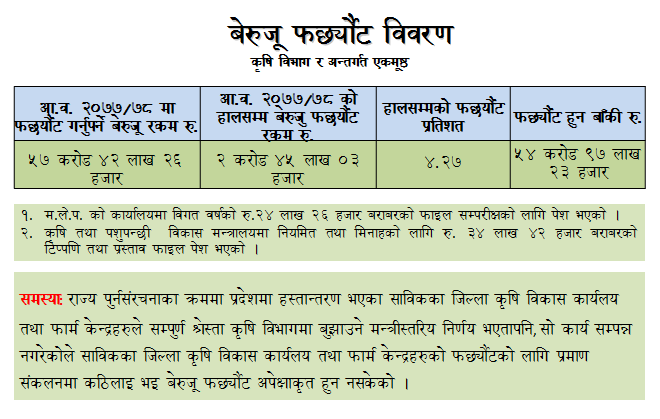 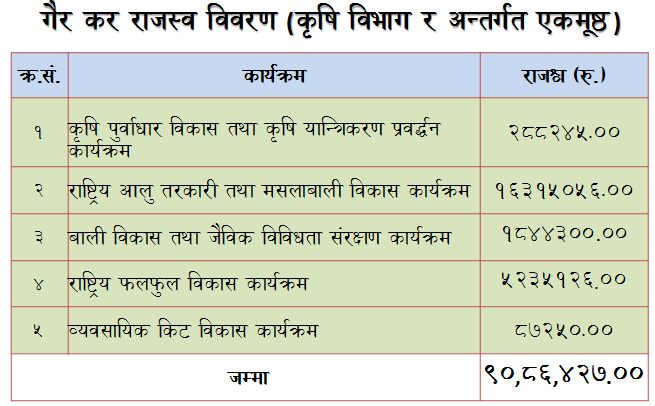 प्रगती कम हुनुका कारणहरुसंघ अन्तरगत रहेका कृषि उपज थोक बजारस्थलहरु (कावासोती, पोखरा, धरान, सुर्खेत, अत्तरिया आदि)को पूर्वाधार विस्तार तथा स्तरोन्नती : सवै बजारहरुवाट प्रस्ताव प्राप्त तर यस अवधिमा व.कृ.इ./कृ.इ.को रिक्त हुदा स्थलगत निरीक्षण र प्रस्ताव अनुसार डिजाइन इष्टिमेट तयारी ढिलो भएको । रानी जमरा कुलरिया सिंचाई आयोजना : पूँजिगत र अन्य केही क्रियाकलापहरुमा WB-NoL लिनुपर्ने कारण ढिला भएको । आयोजनामा Procurement Specialist नहुँदा NoL सम्बन्धी कार्यमा बाधा परेको । CMIASP : २० वटा सिंचार्इ उप आयोजनामा ज.उ.स.को मागमा व्यावसायिक कृषि कार्यक्रम संचालनमा सहयोग कार्यक्रम : केन्द्रिय आयोजना ब्यवस्थापन कार्यालय जाउलाखेलवाट  कृषि प्राविधिक नियूक्ती नभएकोले । कार्यक्रम कार्यन्वयनको क्रममा देखा परेका समस्याहरुकृषि विभाग र मातहतका निकायहरुमा  ३३.४० प्रतिशत दरबन्दी रिक्त । रिक्त दरबन्दी मध्ये 57.44 प्रतिशत प्राविधिक दरबन्दी रहेको । कार्यक्रम कार्यन्वयनमा समस्या ।  कोभिड १९ का कारण नेपाल सरकारको निर्णयानुसार भएको बन्दाबन्दीका कारण कार्यक्रमहरु प्रभावित भएको ।  सशर्त वित्तीय हस्तान्तरणबाट प्रदेश र स्थानीय तहमा सञ्चालित कार्यक्रममा समन्वय तथा प्रगति प्रतिवेदन संप्रेषण । बीउ बिजन आपूर्ति तथा व्यवस्थापन निर्देशिका, २०७७ नेपाल सरकारबाट स्वीकृत हुन बाकी रहेकोले श्रोत बीउमा Output Based Incentives उपलब्ध गराउने कार्यक्रममा ढिलाइ भएको । तोकिए बमोजिमका अन्य विवरणविषादि अवशेष द्रुत विश्‍लेषण इकाईहरु बाट प्राप्त नतिजा 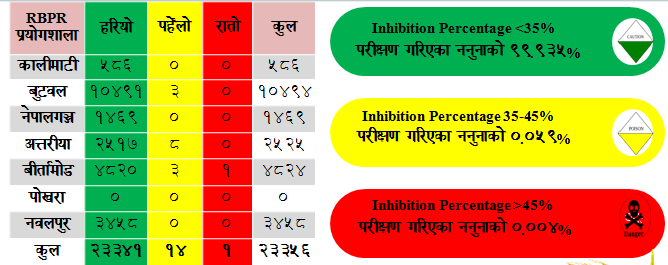 अघिल्लो आर्थिक वर्षमा सार्वजनिक निकायले कुनै कार्यक्रम वा आयोजना सञ्चालन गरेको भए सोको विवरण…सार्वजनिक निकायको वेभसाईट भए सोको विवरणhttp://www.doanepal.gov.npसार्वजनिक निकायले प्राप्त गरेको वैदेशिक सहायता र ऋण, अनुदान एवम् प्रावधिक सहयोग वा सम्झौता सम्बन्धी विवरणनरहेकोसार्वजनिक निकायले सञ्चालन गरेको कार्यक्रम र सो को प्रगति प्रतिवेदन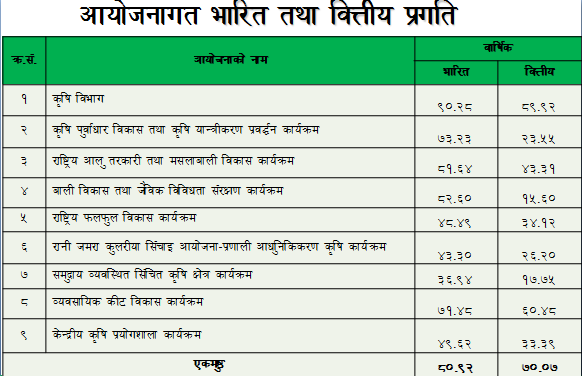 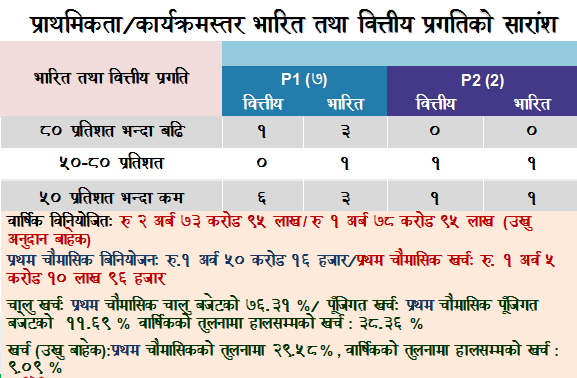 सार्वजनिक निकायले वर्गीकरण तथा संरक्षण गरेको सूचनाको नामावली र त्यस्तो सूचना संरक्षण गर्न तोकिएको समयावधि नरहेको ।सार्वजनिक निकायमा परेको सूचना माग सम्बन्धी निवेदन र सो उपर सूचना दिइएको विषयकसैबाट पनि सुचना माग नभएको ।तथापी, व्यक्तिगत रुपमा सूचना अधिकारीलाई भेट्न आउनेलाई र फोन मार्फत सम्पर्क गर्नेलाई सूचना एवं जानकारी दिने गरिएको ।सार्वजनिक निकायका सूचनाहरु अन्यत्र प्रकाशन भएका वा हुने भएको भए सोको विवरणआवश्यकता अनुसार राष्ट्रिय दैनिक पत्र-पत्रिकाहरुमा सामाजिक सञ्‍जाल तथा आवश्यकता अनुसार राष्ट्रियस्तरका आम सञ्चारका माध्यमहरुबाट प्रकाशन तथा प्रसारण गर्ने गरिएको ।क्र.संपदश्रेणीसेवासमूहदरवन्दीकैफियतक्र.संपदश्रेणीसेवासमूहदरवन्दीकैफियत१महानिर्देशकरा.प.प्रथमनेपाल कृषिसमूहिकृत नहुने1२उपमहानिर्देशकरा.प.प्रथमनेपाल कृषिसमूहिकृत नहुने43उपसचिवरा.प.द्वितियनेपाल प्रशासनप्रशासन14उपसचिव लेखारा.प.द्वितियनेपाल प्रशासनप्रशासन05बरिष्ठ कृषि अर्थ विज्ञरा.प.द्वितियनेपाल कृषिएगृ.इको एण्ड मार्केटिङ्ग36बरिष्ठ कृषि प्रसार अधिकृतरा.प.द्वितियनेपाल कृषिकृषि प्रसार37बरिष्ठ वागवानी विकास अधिकृतरा.प.द्वितियनेपाल कृषिवागवानी18बरिष्ठ बाली संरक्षण अधिकृतरा.प.द्वितियनेपाल कृषिबाली संरक्षण29बरिष्ठ बाली विकास अधिकृतरा.प.द्वितियनेपाल कृषिबाली विकास110बरिष्ठ माटो विज्ञरा.प.द्वितियनेपाल कृषिस्वायल साइन्स111बरिष्ठ कृषि इन्जिनियररा.प.द्वितियनेपाल कृषिएगृ इन्जि112शाखा अधिकृतरा.प.तृतियनेपाल प्रशासनप्रशासन1१3लेखा अधिकृतरा.प.तृतियनेपाल प्रशासनलेखा1१4कानून अधिकृतरा.प.तृतियनेपाल न्यायकानून0१5कृषि अर्थ विज्ञरा.प.तृतियनेपाल कृषिएगृ.इको एण्ड मार्केटिङ्ग3१6कृषि बजार विज्ञरा.प.तृतियनेपाल कृषिएगृ.इको एण्ड मार्केटिङ्ग1१7कृषि प्रसार अधिकृतरा.प.तृतियनेपाल कृषिकृषि प्रसार4१8बाली विकास अधिकृतरा.प.तृतियनेपाल कृषिबाली विकास419वागवानी विकास अधिकृतरा.प.तृतियनेपाल कृषिवागवानी420बाली संरक्षण अधिकृतरा.प.तृतियनेपाल कृषिवागवानी321माटो विज्ञरा.प.तृतियनेपाल कृषिस्वायल साइन्स122कृषि इन्जिनिरयररा.प.तृतियनेपाल कृषिइन्जिनिरयर123तथ्याङ्क अधिकृतरा.प.तृतियनेपाल कृषिआ.यो.124प्राविधिक सहायकरा.प.अनं.प्रथमनेपाल कृषिएगृ.इको एण्ड मार्केटिङ्ग2२5प्राविधिक सहायकरा.प.अनं.प्रथमनेपाल कृषि कृषि प्रसार2२6प्राविधिक सहायकरा.प.अनं.प्रथमनेपाल कृषि वागवानी127सव इन्जिनियररा.प.अनं.प्रथमनेपाल कृषि इन्जिनियर1२8नायब सुब्बा रा.प.अनं.प्रथमनेपाल प्रशासनसा. प्रशासन329लेखापालरा.प.अनं.प्रथमनेपाल प्रशासनलेखा130कम्प्युटर अपरेटररा.प.अनं.प्रथमविविध…………….031टा.ना.सु.रा.प.अनं.प्रथमनेपाल प्रशासनसा. प्रशासन032खरिदाररा.प.अनं.द्वितिय नेपाल प्रशासनसामान्य प्रशासन233हलुका सवारी चालक विहिनइन्जिनियरिङ्गमेकानिकल6३4कार्यालय सहयोगीविहिननेपाल प्रशासनसा. प्रशासन7जम्मा67क्र.सं.महाशाखाशाखापदजिम्मेवार अधिकारी१कृषि उत्पादकत्व महाशाखाबागवानी विकास शाखावरिष्ठ वागवानी विकास अधिकृतशाखा प्रमुख२कृषि उत्पादकत्व महाशाखाबागवानी विकास शाखावागवानी विकास अधिकृतशाखा प्रमुख३कृषि उत्पादकत्व महाशाखाबाली विकास शाखावरिष्ठ बाली विकास अधिकृतशाखा प्रमुख४कृषि उत्पादकत्व महाशाखाबाली विकास शाखावाली विकास अधिकृतशाखा प्रमुख५कृषि उत्पादकत्व महाशाखाव्यवसायिक कीट विकास शाखावरिष्ठ बाली संरक्षण अधिकृतशाखा प्रमुख६कृषि उत्पादकत्व महाशाखाव्यवसायिक कीट विकास शाखाबाली संरक्षण अधिकृतशाखा प्रमुख७कृषि उत्पादकत्व महाशाखामाटो विकास शाखावरिष्ठ माटो विज्ञशाखा प्रमुख८कृषि उत्पादकत्व महाशाखामाटो विकास शाखामाटो विज्ञशाखा प्रमुख९प्रविधि तथा समन्वय महाशाखाप्रविधि विस्तार शाखावरिष्ठ कृषि प्रसार अधिकृतशाखा प्रमुख१०प्रविधि तथा समन्वय महाशाखाप्रविधि विस्तार शाखाकृषि प्रसार अधिकृतशाखा प्रमुख११प्रविधि तथा समन्वय महाशाखाप्रविधि विस्तार शाखावाली विकास अधिकृतशाखा प्रमुख१२प्रविधि तथा समन्वय महाशाखाप्रविधि विस्तार शाखाबाली संरक्षण अधिकृतशाखा प्रमुख१३प्रविधि तथा समन्वय महाशाखाकृषि ईन्जिनियरिङ्ग तथा पोष्ट हार्भेष्ट शाखावरिष्ठ कृषि ईन्जिनियरशाखा प्रमुख१४प्रविधि तथा समन्वय महाशाखाकृषि ईन्जिनियरिङ्ग तथा पोष्ट हार्भेष्ट शाखाकृषि ईन्जिनियरशाखा प्रमुख15प्रविधि तथा समन्वय महाशाखाकृषि ईन्जिनियरिङ्ग तथा पोष्ट हार्भेष्ट शाखावागवानी विकास अधिकृतशाखा प्रमुख16प्रविधि तथा समन्वय महाशाखाकृषि उत्पादन सामाग्री व्यवस्थापन शाखावरिष्ठ कृषि प्रसार अधिकृतशाखा प्रमुख17प्रविधि तथा समन्वय महाशाखाकृषि उत्पादन सामाग्री व्यवस्थापन शाखावागवानी विकास अधिकृतशाखा प्रमुख18प्रविधि तथा समन्वय महाशाखाकृषि उत्पादन सामाग्री व्यवस्थापन शाखाकृषि प्रसार अधिकृतशाखा प्रमुख19प्रविधि तथा समन्वय महाशाखाकृषि उत्पादन सामाग्री व्यवस्थापन शाखावाली विकास अधिकृतशाखा प्रमुख20प्रविधि तथा समन्वय महाशाखाबाली संरक्षण शाखावरिष्ठ बाली संरक्षण अधिकृतशाखा प्रमुख21प्रविधि तथा समन्वय महाशाखाबाली संरक्षण शाखाबाली संरक्षण अधिकृतशाखा प्रमुख22केन्द्रिय आयोजना व्यवस्थापन इकाइवरिष्ठ कृषि अर्थ विज्ञउप-महानिर्देशक23केन्द्रिय आयोजना व्यवस्थापन इकाइवरिष्ठ कृषि प्रसार अधिकृतउप-महानिर्देशक24केन्द्रिय आयोजना व्यवस्थापन इकाइकृषि प्रसार अधिकृतउप-महानिर्देशक25केन्द्रिय आयोजना व्यवस्थापन इकाइकृषि अर्थ विज्ञउप-महानिर्देशक26केन्द्रिय आयोजना व्यवस्थापन इकाइवागवानी विकास अधिकृतउप-महानिर्देशक27केन्द्रिय आयोजना व्यवस्थापन इकाइवाली विकास अधिकृतउप-महानिर्देशक28केन्द्रिय आयोजना व्यवस्थापन इकाइप्राविधिक सहायक (एगृ.इको)उप-महानिर्देशक29केन्द्रिय आयोजना व्यवस्थापन इकाइप्राविधिक सहायक (कृषि प्रसार)उप-महानिर्देशक30योजना, अनुगमन तथा व्यवस्थापन महाशाखायोजना, कार्यक्रम तथा अनुगमन शाखावरिष्ठ कृषि अर्थ विज्ञशाखा प्रमुख31योजना, अनुगमन तथा व्यवस्थापन महाशाखायोजना, कार्यक्रम तथा अनुगमन शाखाकृषि अर्थ विज्ञशाखा प्रमुख32योजना, अनुगमन तथा व्यवस्थापन महाशाखायोजना, कार्यक्रम तथा अनुगमन शाखाकृषि प्रसार अधिकृतशाखा प्रमुख33योजना, अनुगमन तथा व्यवस्थापन महाशाखाबजार विकास, आर्थिक विश्लेषण तथा तथ्याङ्क शाखावरिष्ठ कृषि अर्थ विज्ञशाखा प्रमुख34योजना, अनुगमन तथा व्यवस्थापन महाशाखाबजार विकास, आर्थिक विश्लेषण तथा तथ्याङ्क शाखाकृषि अर्थ विज्ञशाखा प्रमुख35योजना, अनुगमन तथा व्यवस्थापन महाशाखाबजार विकास, आर्थिक विश्लेषण तथा तथ्याङ्क शाखाकृषि अर्थ विज्ञशाखा प्रमुख36योजना, अनुगमन तथा व्यवस्थापन महाशाखाबजार विकास, आर्थिक विश्लेषण तथा तथ्याङ्क शाखातथ्याङ्क अधिकृतशाखा प्रमुख37योजना, अनुगमन तथा व्यवस्थापन महाशाखाप्रशासन शाखाउपसचिव प्रशासनशाखा प्रमुख38योजना, अनुगमन तथा व्यवस्थापन महाशाखाप्रशासन शाखाशाखा अधिकृतशाखा प्रमुख39योजना, अनुगमन तथा व्यवस्थापन महाशाखाप्रशासन शाखालेखा अधिकृतशाखा प्रमुखक्र.सं.प्रदान गरिने सेवा तथा सुविधाहरुको विवरणपेश गर्नुपर्ने आवश्यक कागजात तथा प्रमाणपत्रहरुसेवा प्राप्त गर्न लाग्ने समय तथा अवधिलाग्ने दस्तुर तथा शुल्कशाखाजिम्मेवार कर्मचारी गुनासो सुन्ने अधिकारी कैफियत१प्रशासनिक जानकारी एवं सेवा प्रवाह १.१पदपूर्ती व्यवस्थारिक्त पद भएको प्रमाणीत कागजातहरुलोक सेवा आयोगको क्यालेण्डर अनुसारनिःशुल्कप्रशासन शाखासम्बन्धित अधिकृतउ.म.नि(व्यवस्थापन)१.२सरुवानिर्धारीत दरखास्त फारमनि.से.नि. अनुसारनिःशुल्कप्रशासन शाखासम्बन्धित अधिकृतउ.म.नि(व्यवस्थापन)१.३असाधारण/अध्ययन बिदानिर्धारीत दरखास्त फारमदरखास्त दिएको ३ दिन भित्रनिःशुल्कप्रशासन शाखासम्बन्धित अधिकृतउ.म.नि(व्यवस्थापन)१.४विभागीय/ उजुरीको कारवाही सम्बन्धित कार्यालयको आधिकारीक पत्र/ निवेदनदरखास्त दिएको ३ दिन भित्रनिःशुल्कप्रशासन शाखासम्बन्धित अधिकृतउ.म.नि(व्यवस्थापन)१.५सेवारत कर्मचारीको औषधि उपचार खर्चकार्यालयको सिफारीस, व्यक्तिको निवेदन, भर्ना भएको र डीस्चार्ज भएको अस्पतालको पत्र, प्रेस्कृप्सन तथा सक्‍कल बिल भरपाई, निजामती किताबखानाको पत्रदरखास्त दिएको ३ दिन भित्रनिःशुल्कप्रशासन शाखालेखा अधिकृतउ.म.नि(व्यवस्थापन)१.६व्यक्ती तथा संस्थाको सेवा र कार्यको भुक्तानीबिल भरपाई लगायतका सक्‍कल कागजातहरुदरखास्त दिएको ३ दिन भित्रनिःशुल्कप्रशासन शाखालेखा अधिकृतउ.म.नि(व्यवस्थापन)२योजना, अनुगमन तथा जनशक्ती सम्बन्धि२.१बार्षिक योजना तर्जुमा/ कार्यक्रम तथा बजेट संसोधन राष्ट्रिय योजना आयोगले तोकेको फर्मेट अनुसाररा.यो.आ. को क्यालेन्डर अनुसारनिःशुल्कयोजना, कार्यक्रम तथा अनुगमन शाखावरिष्ठ कृषि अर्थ विज्ञउ.म.नि(योजना, अनुगमन)२.२जनशक्ति सम्बन्धि कार्य(विवरण अद्यावधिक, अध्ययन तालीम र गोष्ठीका लागी उम्मेदवार मनोनयन गरी स्विकृतीका लागी कारवाही गर्ने)कृषि विभागको निर्धारीत फर्मेटआवश्यकता अनुसारनिःशुल्कयोजना, कार्यक्रम तथा अनुगमन शाखासम्बन्धित अधिकृतउ.म.नि(योजना, अनुगमन)२.३प्रतिवेदन तयारी/प्रकाशन/समिक्षा/मासिक बैठक सञ्‍चालनराष्ट्रिय योजना आयोगले तोकेको फर्मेट अनुसाररा.यो.आ. को क्यालेन्डर अनुसारनिःशुल्कयोजना, कार्यक्रम तथा अनुगमन शाखावरिष्ठ कृषि अर्थ विज्ञउ.म.नि(योजना, अनुगमन)३विषयगत तथा विशिष्टिकृत सेवाहरु३.१प्रविधि विस्तार तथा समन्वय सम्बन्धि सोही दिननिःशुल्कप्रविधि विस्तार शाखाशाखा प्रमुखउ.म.नि(प्रविधि तथा समन्वय)३.२कृषि ईञ्‍जिनियरीङ्ग तथा पोष्ट हार्भेष्ट सम्बन्धिसोही दिननिःशुल्ककृषि ईञ्‍जिनियरीङ्ग तथा पोष्ट हार्भेष्ट शाखाशाखा प्रमुखउ.म.नि(प्रविधि तथा समन्वय)३.३कृषि उत्पादन सामाग्री व्यवस्थापन सेवा सम्बन्धिसोही दिननिःशुल्ककृषि उत्पादन सामाग्री व्यवस्थापन शाखाशाखा प्रमुखउ.म.नि(प्रविधि तथा समन्वय)३.४बाली संरक्षण सेवा सम्बन्धिसोही दिननिःशुल्कबाली संरक्षण शाखाशाखा प्रमुखउ.म.नि(प्रविधि तथा समन्वय)३.५बाली विकास सेवा सम्बन्धिसोही दिननिःशुल्कबाली विकास शाखाशाखा प्रमुखउ.म.नि(कृषि उत्पादकत्व)३.६व्यवसायिक कीट विकास सेवा सम्बन्धिसोही दिननिःशुल्कव्यवसायिक कीट विकास शाखाशाखा प्रमुखउ.म.नि(कृषि उत्पादकत्व)३.७माटो व्यवस्थापन सेवा सम्बन्धिसोही दिननिःशुल्कमाटो व्यवस्थापन शाखाशाखा प्रमुखउ.म.नि(कृषि उत्पादकत्व)३.८बजार विकास सेवा सम्बन्धिसोही दिननिःशुल्कबजार विकास, आर्थिक विश्लेषण तथा तथ्याङ्क शाखाशाखा प्रमुखउ.म.नि(कृषि उत्पादकत्व)३.९कृषि विभाग मातहत आयोजनाहरुको जानकारीसोही दिननिःशुल्ककेन्द्रिय आयोजना व्यवस्थापन ईकाईसम्बन्धित अधिकृतउ.म.नि(केन्द्रिय आयोजना व्यवस्थापन ईकाई)४अन्य सेवाहरु७.५बाली विमा सम्बन्धि जानकारीसोही दिननिःशुल्ककृषि उत्पादन सामाग्री व्यवस्थापन शाखाशाखा प्रमुखउ.म.नि(प्रविधि तथा समन्वय)८.५प्राङ्गारीक कृषि सम्बन्धि जानकारीसोही दिननिःशुल्कबागवानी विकास शाखाशाखा प्रमुखउ.म.नि(कृषि उत्पादकत्व)९.५कृषि सम्बन्धि तथ्याङ्ककृषि विभागको निर्धारीत फर्मेटदरखास्त दिएको ३ दिन वा तोकिएको समय भित्रनिःशुल्कबजार विकास, आर्थिक विश्लेषण तथा तथ्याङ्क शाखाशाखा प्रमुखउ.म.नि(कृषि उत्पादकत्व)क्र.सं.कार्यालयको नामसूचना अधिकारीको नामपदमोबाइल नं.ईमेल ठेगाना१कृषि विभागडा. महादेव प्रसाद पौडेलवरिष्ठ कृषि अर्थ विज्ञ९८45684896mahadebpoudel200@gmail.com२कृषि पुर्वाधार विकास तथा कृषि यान्त्रिकरण प्रवर्द्धन केन्द्र,   हरिहरभवन बासुदेव शर्मावरिष्ठ कृषि अर्थ विज्ञ९८५११८१०९७basudevsp@gmail.com२.१कृषि यान्त्रीकरण प्रवर्द्धन केन्द्र, नक्टाझीजमहेन्द्र सुनरैत यादववरिष्ठ कृषि ईन्जिनियर9854024411msunrait@gmail.com३ राष्ट्रिय आलु तरकारी तथा मसलाबाली विकास केन्द्र, खुमलटारभरत बहादुर आचार्यवरिष्ठ वागवानी विकास अधिकृत९८४५११०२८४bharatbdr20@gmail.com३.१तरकारी बाली विकास केन्द्र, खुमलटारडोलराज पाण्डेवागवानी विकास अधिकृत९८४७०९२८३७drkripa123@gmail.com३.२तरकारी वीउ उत्पादन केन्द्र, रुकुमहरि प्रसाद पाण्डेवागवानी विकास अधिकृत९८४७३००८५७pandeyhari715@gmail.com३.३अलैचि विकास केन्द्र, फिक्‍कललक्ष्मी प्रसाद शर्मावागवानी विकास अधिकृत९८५२६८०५६१३.४आलुबाली विकास केन्द्र, निगालेहरिन्द्र प्रसाद भगतप्रा.स.९८४१४७४२५५४बाली विकास तथा कृषि जैविक विविधता संरक्षण केन्द्र, श्रीमहलप्रकाश आचार्यबरिष्ठ बाली विकास अधिकृत९८५६०३०२६५acharyaprakash2007@gmail.com५राष्ट्रिय  फलफुल विकास केन्द्र, किर्तीपुरयाम कुमारी श्रेष्ठबरिष्ठ बागवानी विकास अधिकृत९८५१०९२४५२yambhos@yahoo.com६ व्यवसायिक  किट विकास केन्द्र,  हरिहरभवनजगन्नाथ शर्माबाली संरक्षण अधिकृत९८६००५९३९१sharma.doied@gmail.com७ केन्द्रिय कृषि प्रयोगशाला, हरिहरभवनराजिवदाश राजभण्डारीबरिष्ठ बाली संरक्षण अधिकृत९८४१२४३५६८rojit99@gmail.com८रानिजमरा कुलरीया सिंचाई आयोजना-प्रणाली आधुनिकिकरण कृषि कार्यक्रम , कैलालीदिलिप जंग रानायोजना अधिकृत9858027867rana.dilipjung@gmail.com९साना तथा मझौला कृषक आयस्तर बृद्धि आयोजना, नेपालगञ्‍जपुष्प राज पौडेलकृषि प्रसार अधिकृत९८५२०३४६७१ppushpa57@yahoo.com